Дата: 10.04.2020 г.Преподаватель: Кокарева Л.Г.МДК 4.1 Эксплуатация зданий Лекция № 29Тема: Система планово- предупредительных ремонтов.План:1.Система ППР.2.Работы в ППР.3. Виды ремонтов.4.Нормативная документация для ППР.Дом. задание: Учебник В.А. Комков Р. 2,П.26. стр. 71-72Ответить на вопросы:1.Поясните определение межремонтный цикл.2.Перечислите виды работ для определения ремонтной единицы сложности.3. Когда и кем проводится технический осмотр зданий и сооружений. Система ППР — это комплекс планируемых организационно-технических мероприятий по уходу, надзору, обслуживанию и ремонту оборудования. Мероприятия носят предупредительный характер, т.е. после отработки каждой единицей оборудования определенного количества времени производятся профилактические осмотры и плановые ремонты его: малые, средние, капитальные.Чередование и периодичность ремонтов определяется назначением оборудования, его конструктивными и ремонтными особенностями и условиями эксплуатации.ППР оборудования предусматривает выполнение следующих работ:- межремонтное обслуживание;- периодические осмотры;- периодические плановые ремонты:- малые;- средние;- капитальные.Межремонтное обслуживание — это повседневный уход и надзор за оборудованием, проведение регулировок и ремонтных работ в период его эксплуатации без нарушения процесса производства. Оно выполняется во время перерывов в работе оборудования (в нерабочие смены, на стыке смен и т.д.) дежурным персоналом ремонтной службы цеха.Периодические осмотры — осмотры, промывки, испытания на точность и прочие профилактические операции, проводимые по плану через определенное количество отработанных оборудованием часов.Периодические плановые ремонтыМалый ремонт — детальный осмотр, смена и замена износившихся частей, выявление деталей, требующих замены при ближайшем плановом ремонте (среднем, капитальном) и составление дефектной ведомости для него (ремонта), проверка на точность, испытание.Средний ремонт — детальный осмотр, разборка отдельных узлов, смена износившихся деталей, проверка на точность перед разборкой и после ремонта.Капитальный ремонт — полная разборка оборудования и узлов, детальный осмотр, промывка, протирка, замена и восстановление деталей, проверка на технологическую точность обработки, восстановление мощности, производительности по стандартам и ТУ.ППР осуществляется по плану-графику, разработанному на основе нормативов ППР:- продолжительности ремонтного цикла;- продолжительности межремонтных и межосмотровых циклов;- продолжительности ремонтов;- категорий ремонтной сложности (КРС);- трудоемкости и материалоемкости ремонтных работ.Ремонтный цикл — это период работы оборудования от начала ввода его в эксплуатацию до первого капитального ремонта или период работы между двумя капитальными ремонтами.Структура ремонтного цикла — это порядок чередования ремонтов и осмотров, зависящих от типа оборудования, степени его загрузки, возраста, конструктивных особенностей и условий эксплуатации. Например, для агрегатных финишных станков структура ремонтного цикла имеет следующий видК-О-О-М1-О-О-М2-О-О-С1-О-О-М3-О-О-М4-О-О-С2-О-О-М5-О-О-М6-О-О-К,где К — это капитальный ремонт (или ввод оборудования в эксплуатацию);С — средний ремонт;М — малый ремонт;О — осмотр;1, 2, 3, ..., 6 — порядковый номер ремонта в цикле.Продолжительность ремонтного цикла — промежуток времени между двумя капитальными ремонтами.Категория ремонтной сложности (КРС) присваивается каждой единице оборудования. В качестве ремонтной единицы принята 1/11 трудоемкости капитального ремонта токарно-винторезного станка 16К20, относящегося к одиннадцатой группе сложности.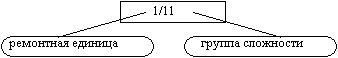 Для единицы ремонтной сложности рассчитаны нормативы в часах для ремонтов по видам работ:- слесарные;- станочные;- прочие (окрасочные, сварочные и др.).Категория ремонтной сложности для механической и электрической частей оборудования рассчитываются отдельно.Категория ремонтной сложности универсального оборудования определяется по справочнику ППР.КРС специального технологического оборудования (a р.c) определяется трудоемкостью ремонтных работ:,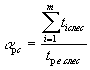 где tiслес — норма времени выполнения каждой слесарной операции, в нормо-часах;tр.е.слес — норма времени на одну ремонтную единицу капитального ремонта оборудования, в нормо-часах;m — типовой перечень слесарных работ (с указанием процентов замены изношенных важнейших деталей), выполняемых при проведении капитального ремонта.Для большинства оборудования в машиностроении и приборостроении норма времени на одну ремонтную единицу равна:- 23 часа для механической части оборудования;- 11 часов для электрической части.